        В первом квартале 2019  творческие коллективы МУК «Анастасиевский СДК»  принимали  участие в  областных  фестивалях , смотрах, конкурсах, выставках ДПИ.Детские  танцевальные коллективы  «Ассорти» Марфинский СДК- ( диплом 1 степени ),Логвинов  Артем, Марфинский СДК-( диплом 1 степени)    участвовали в Межрегиональном фестивальном конкурсе « ICE CRYSTAL DANCE»  г.Азова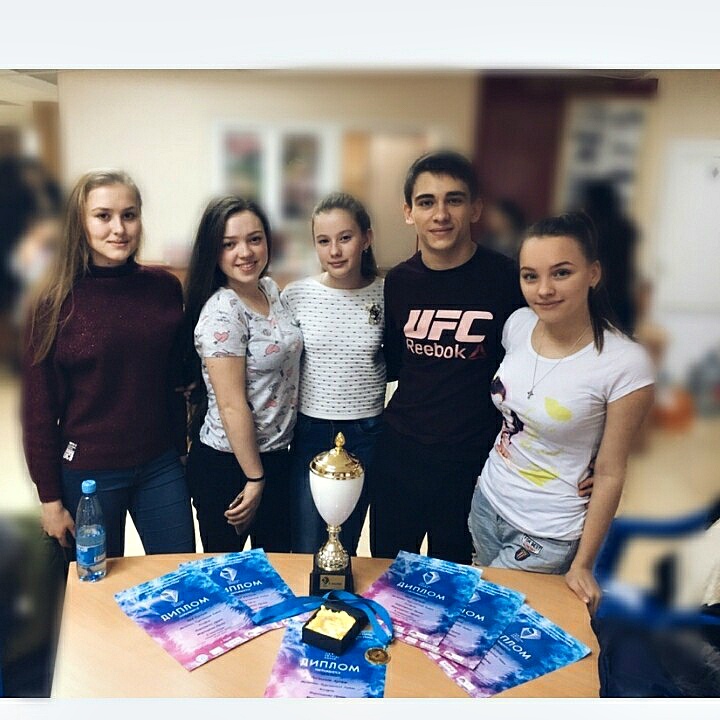 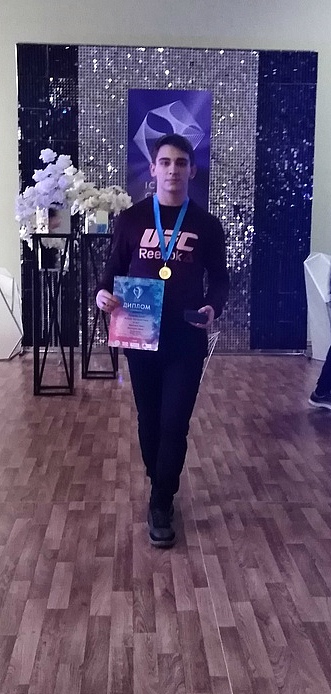 Логвинов  Артем  участвовал  в международном  хореографическом конкурсе «Радуга танца», который проходил  в г. Ростов на Дону и   стал лауреатом 2 степени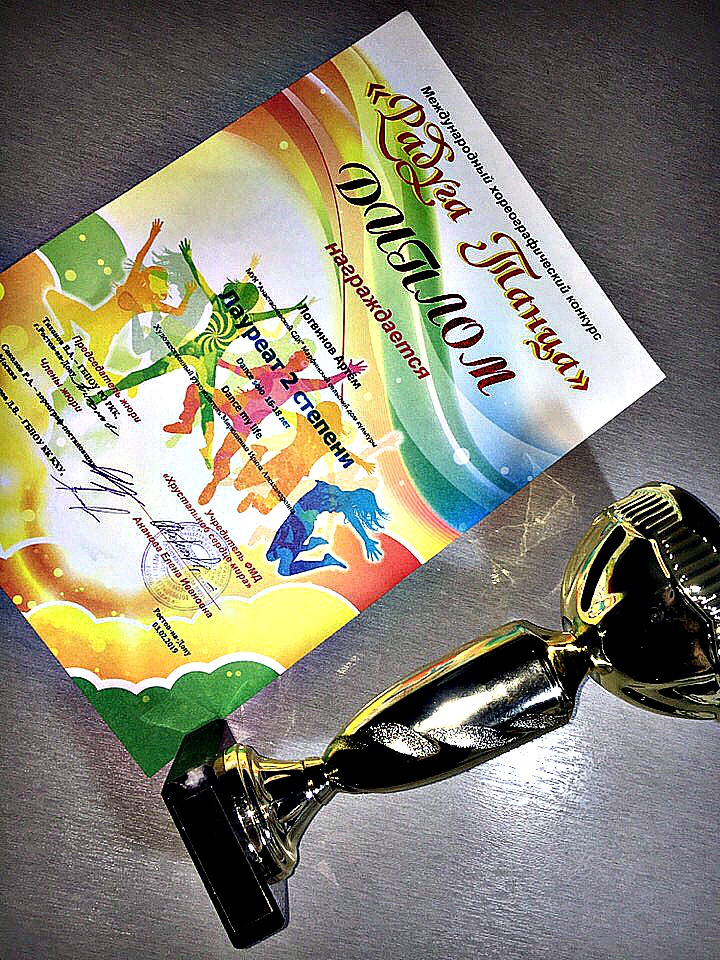 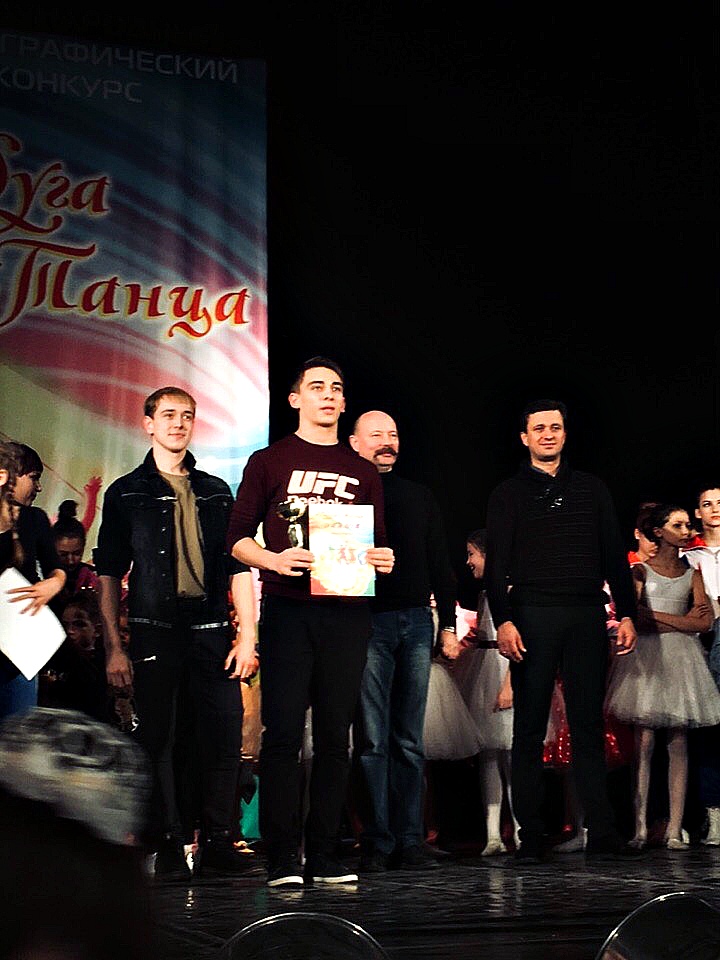  Детские танцевальные коллективы Анастасиевского СДК    и мастер ДПИ приняли самое активное участие в 3м Международном фестивале конкурсе национальных культур и современного творчества «Мир в наших руках», который проходил в г.Таганроге. Места распределились следующим образом: Образцовый самодеятельный коллектив «Элегия»   лауреат 3 степениТанцевальный коллектив «Конфетти»   дипломант 1 степени Танцевальный коллектив «Кофетти»( младший состав) – дипломант 1 степениТанцевальный коллектив «Задоринка»- дипломант 1 степениШевченко Кристина , мастер ДПИ  лауреат 1 степени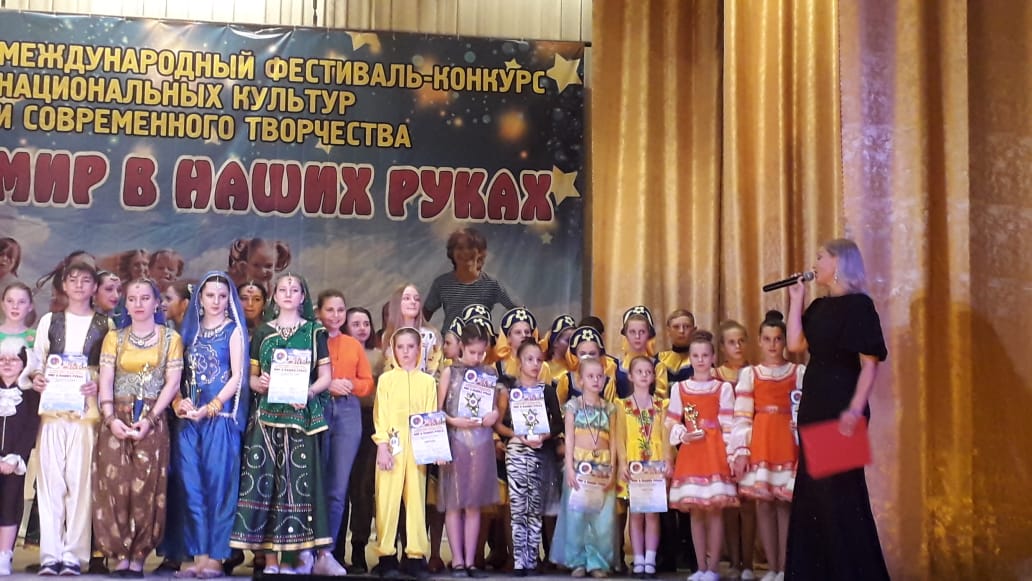 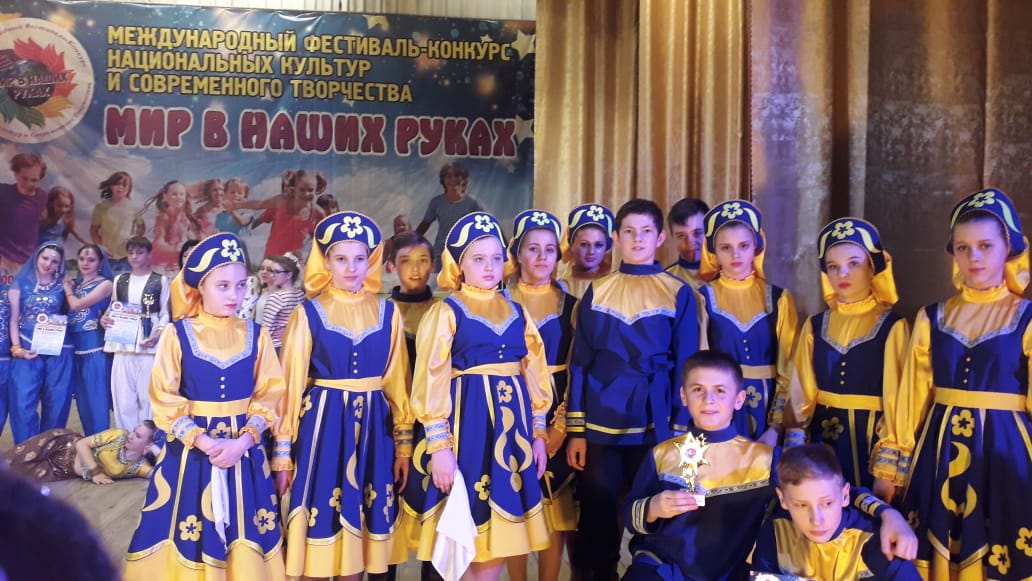   Вокальные группы «Рябинушка» ( руководитель Гаврикова Л.В) и «Калина Красная»( руководитель Беляев С.Н.)   участвовали в областном празднике «Масленица»  Работники  Анастасиевского и Марфинского СДК    участвовали в  областном конкурсе  «Чудо Масленица» Мастера  ДПИ Минец С.Н,   Егорова О.В., Шевченко К.П.   также приняли участие  в   выставке-ярмарке  «Город Мастеров » в областном  празднике «Масленица». Все участники получили  благодарности.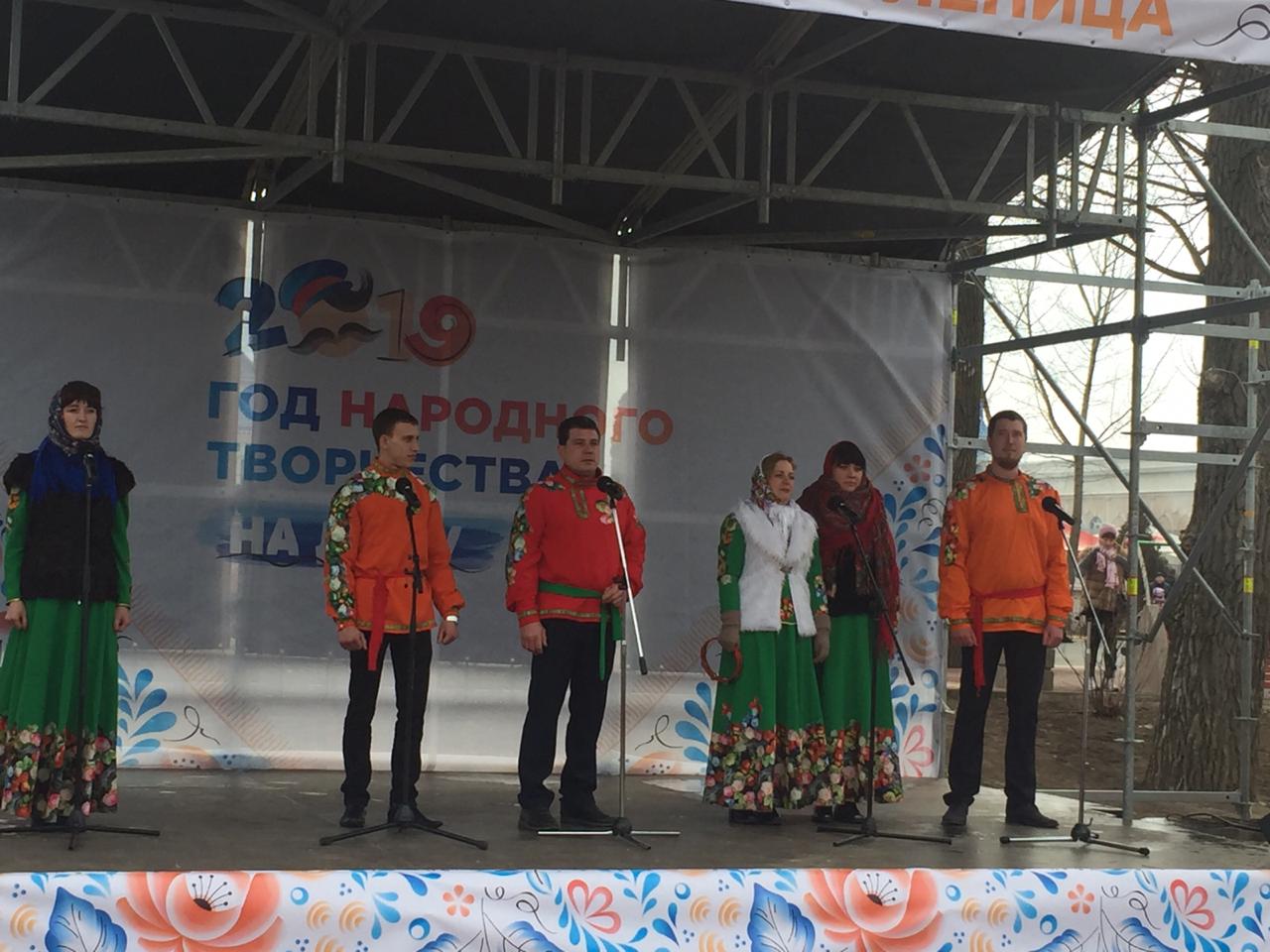 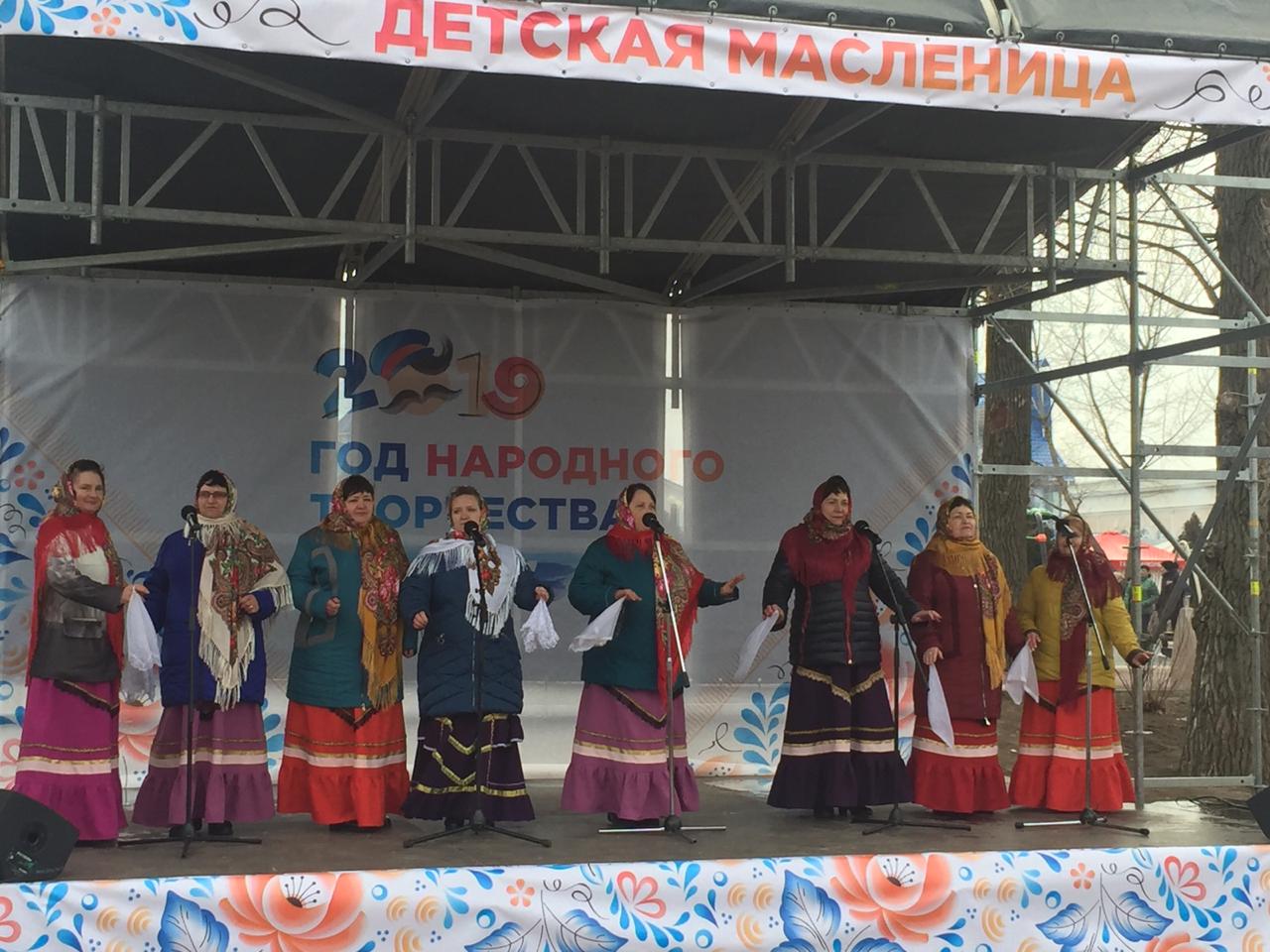 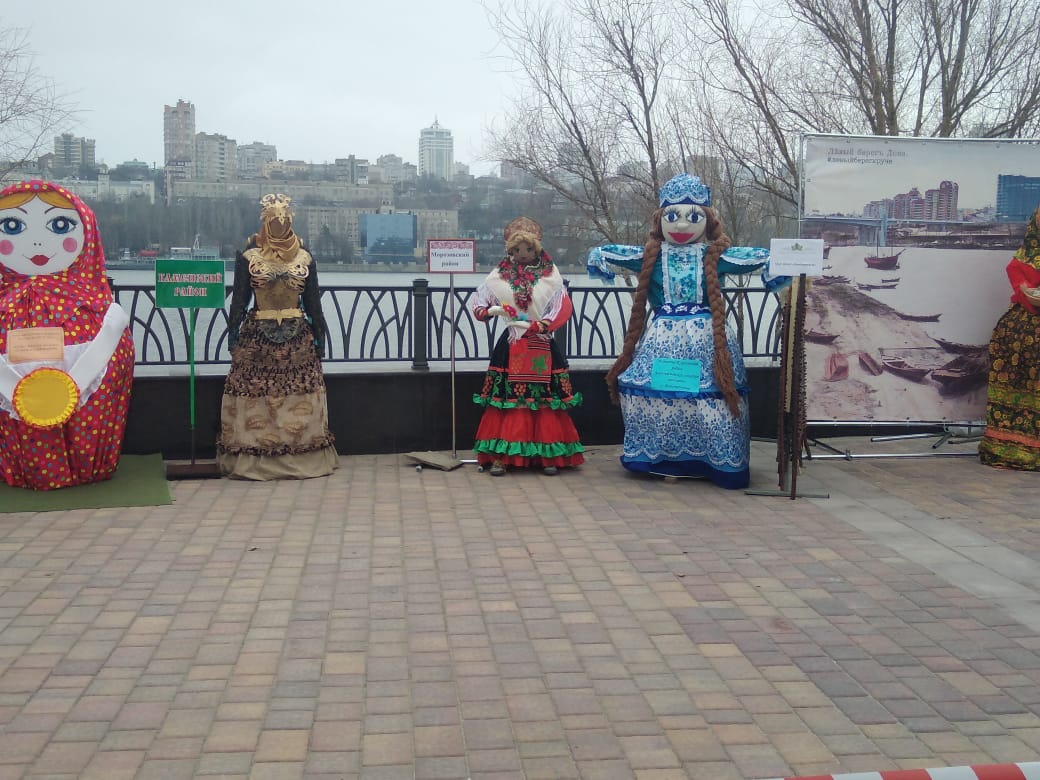 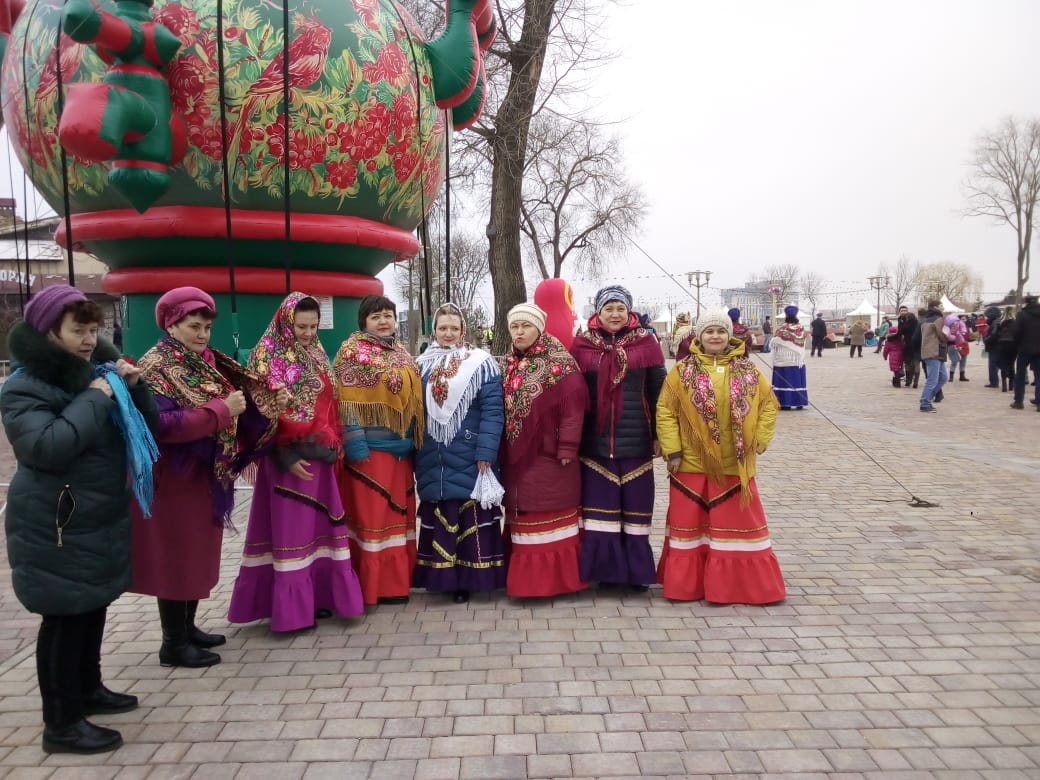 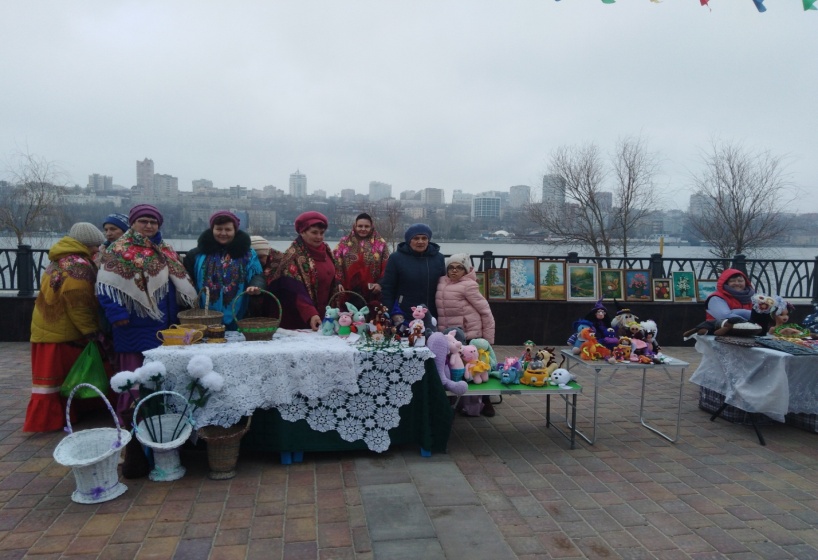 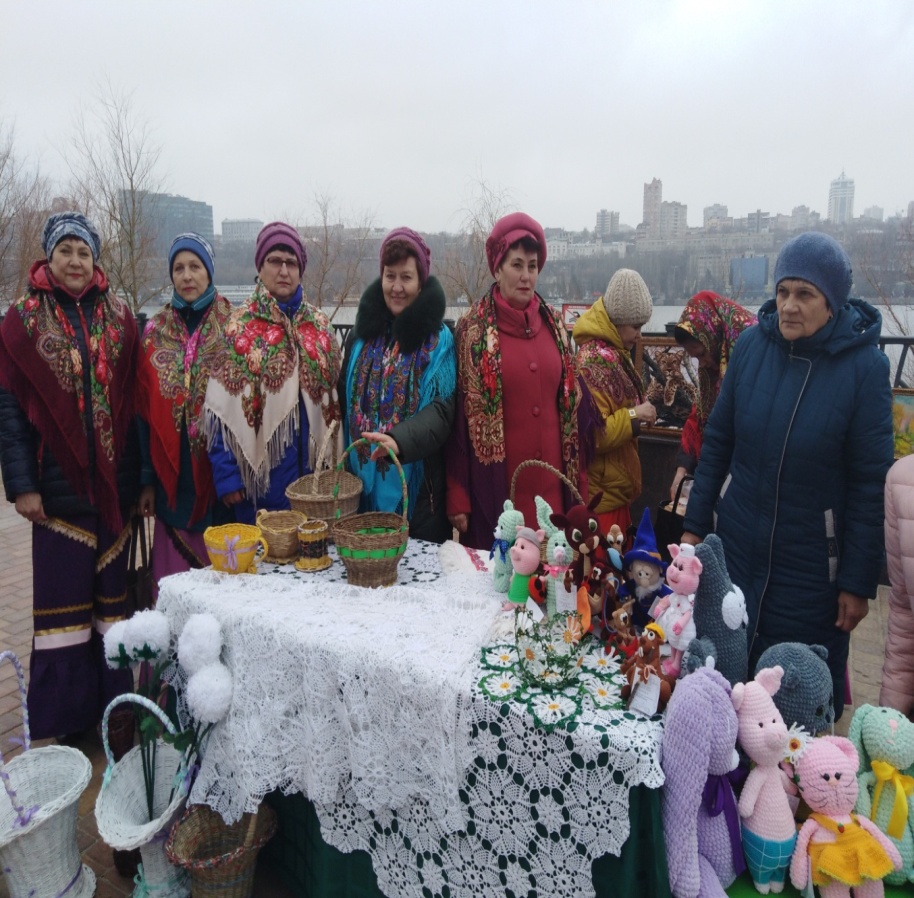 Участники самодеятельности принимали активное участие в играх и  конкурсах на областном празднике «Масленица». На снимке перетягивание каната. 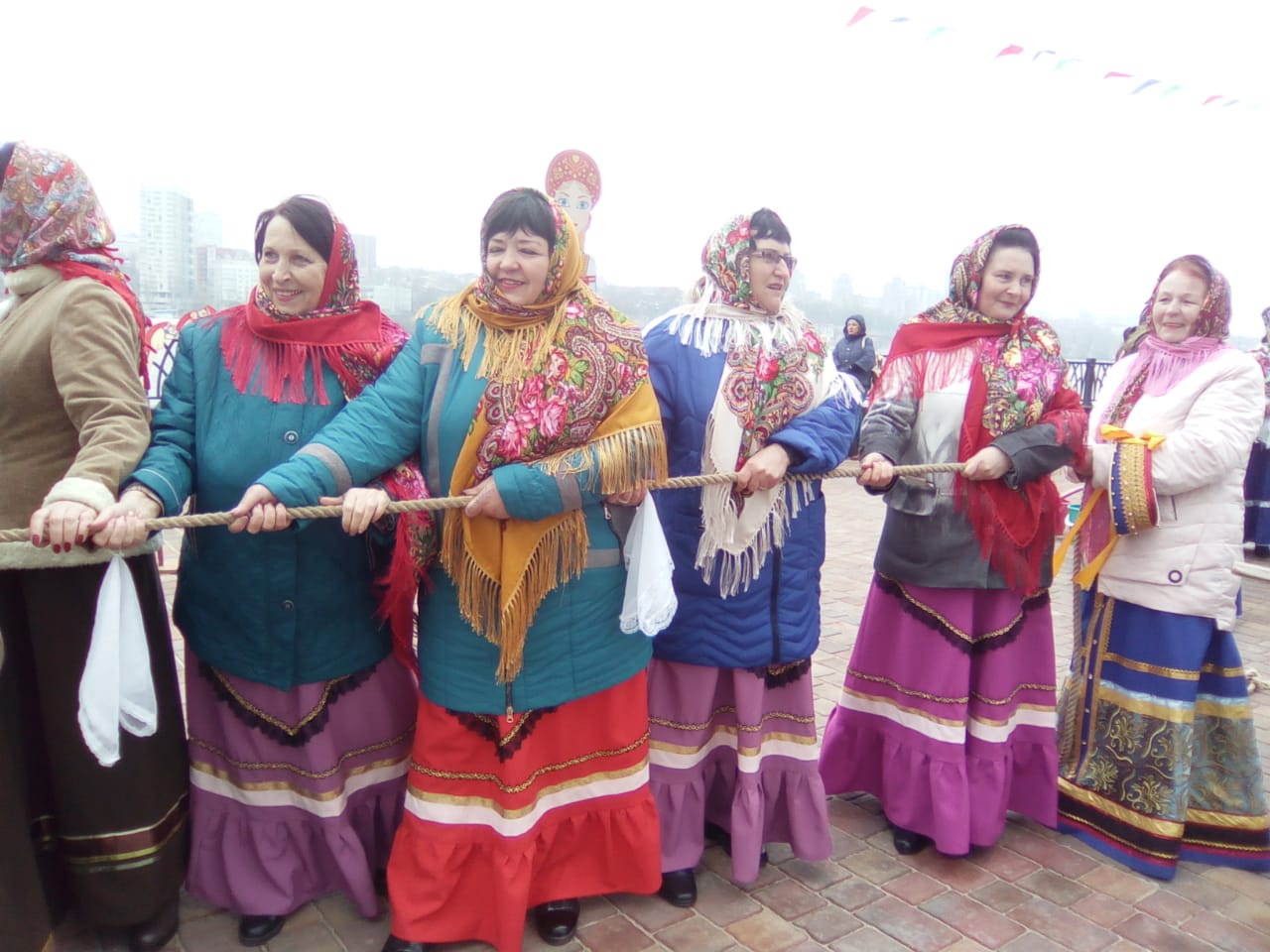 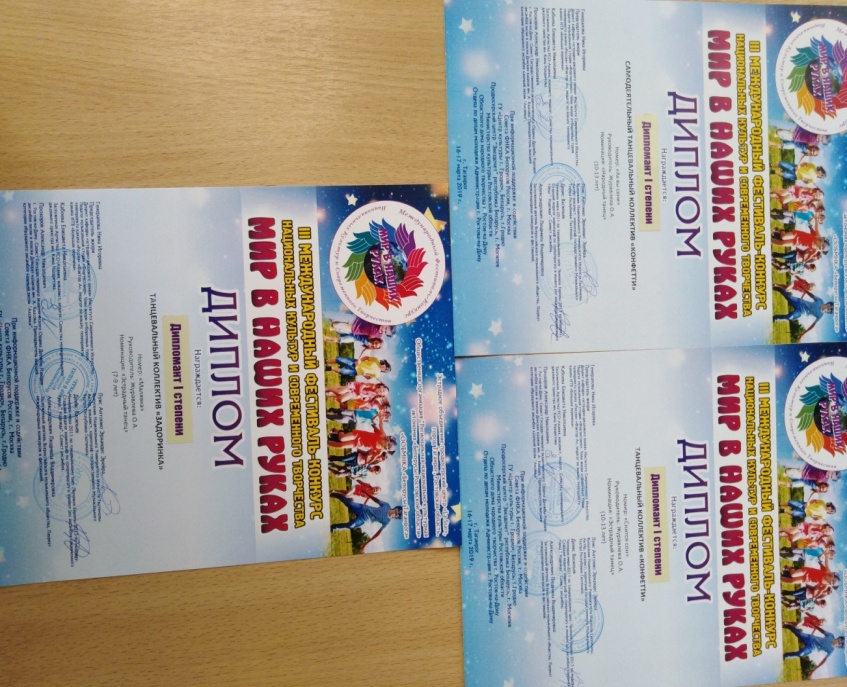 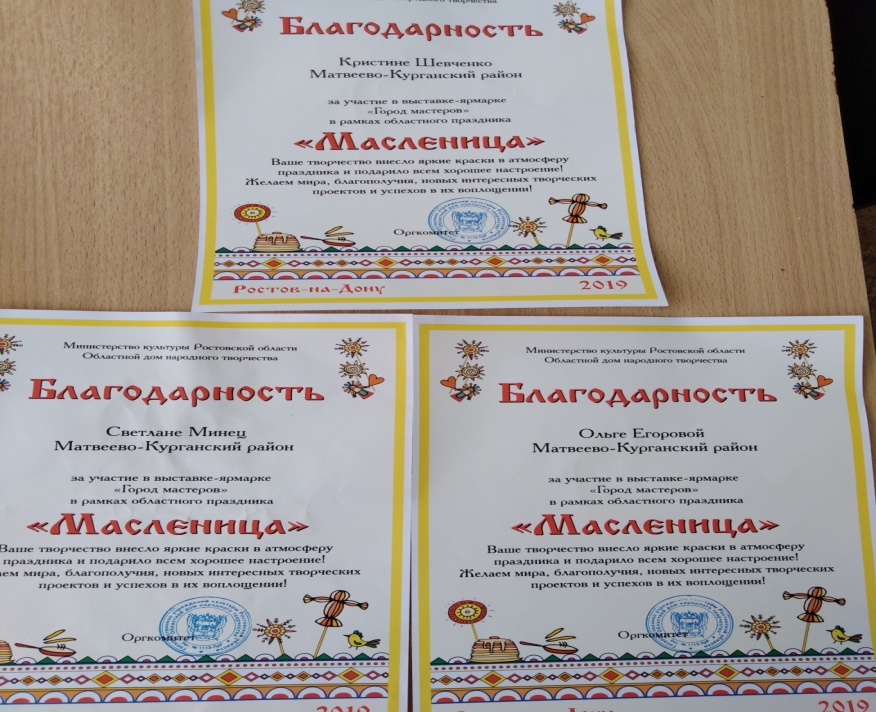 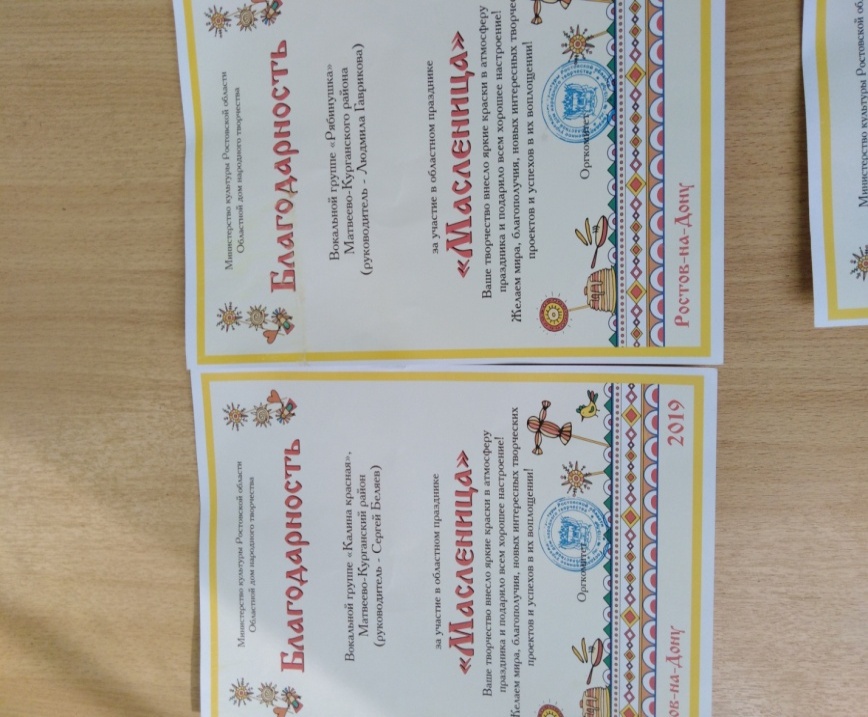 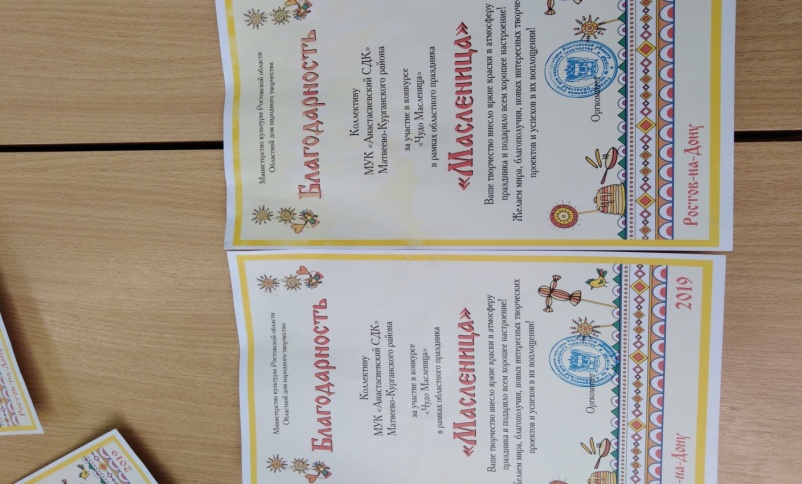 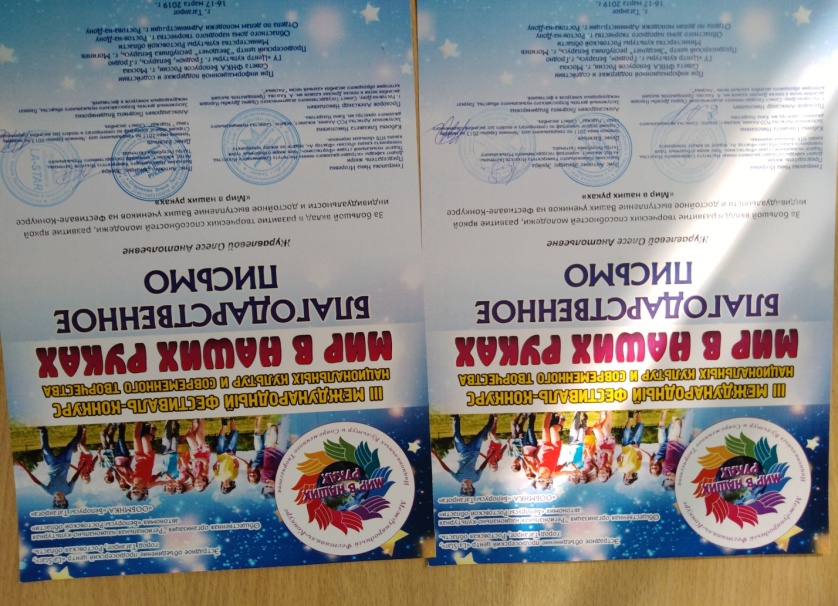 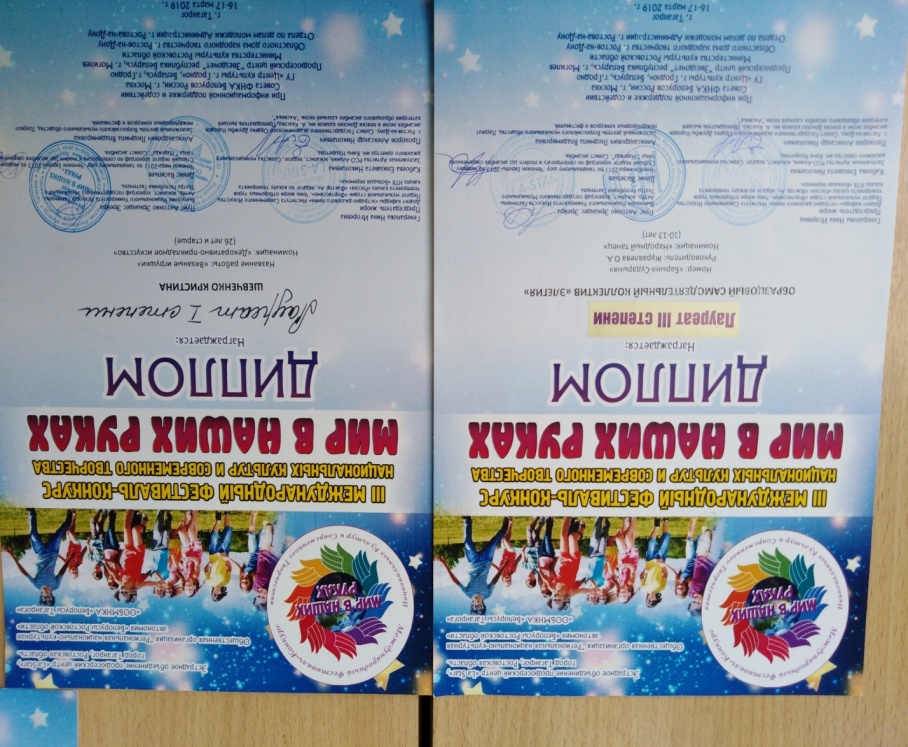 